WIPO S2T:WIPO GRTKF IC 43 2022-06-01 PM 1 xxWIPO Speech-to-Text© transcriptThis document contains a machine-generated transcript of the meeting session mentioned in the title. 
While the first column tries to capture a picture of the speaker, the second column contains the automatic transcript text and the speaker. You can click on the third column to listen to the online corresponding audio. These transcripts are generated automatically by WIPO Speech-to-Text© from the audiovisual recording. The accuracy of the transcripts cannot therefore be guaranteed. Only the original speech of the audiovisual recording constitutes the official record of the meeting proceedings.

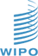 [Online video]ImageTextlink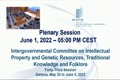 ...[00:14:10]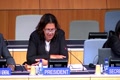 CHAIR: Good afternoon everyone, I hope everybody had a good launch and that persons had have had an opportunity to reflect and meetsCHAIR [00:14:30]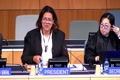 Of new people and have some discussions on the matters before us here at the IGC. Before I note is quite a few people are missing, but as probably because I wasCHAIR [00:14:44]That a late. So I am going to invite. Before I go to the agenda item 6. I think I just need to put something on the table, so it farms upCHAIR [00:14:59]Part of the record, I said it on Monday and I seem to recall see any yesterday, but I will see it again today, so today's wence it is June first and I just want to assure the membershipCHAIR [00:15:13]That the Chair's text is a work in document, as the Chair of the IGC, I undertake to continue work on the chairistics and I indicatedCHAIR [00:15:28]Verbly and also in writing that I would welcome in the comments suggestions or recommendations on the Chair's stick so that I could work on that document and be able to share atCHAIR [00:15:43]The next IGC that deals with the genetic resources a revised version of that text. So I would thank you to take note of that. I know would ask you toCHAIR [00:15:57]Turn your attention to Agenda Item 6, which is a continuation of our discussion on genetic resources and this is where I am going to ask Paul who is actCHAIR [00:16:10]CHAIR: In as a facilitator to explain the context and rationale underline the changes he has made to the text, I will then open the floor for technical questionsCHAIR [00:16:24]And clarifications from Delegations, I encourage Delegations to further consider Rev 1 before reconvening in plenary tomorrow morning, I recall that the fishCHAIR [00:16:38]Is impartial and he has worked in good faith in a professional and balanced way, Rev 1 clearly attempts to give greater clarity to the different alternative approachesCHAIR [00:16:53]Identify potential areas where gaps could be narrowed. I ask Delegations to listen and reflect carefully on what the facilitator has to see rather than to justCHAIR [00:17:08]We waiting for him to finish to make your intervention, so I must in you to have an active listening stance, so could you just listen carefully to what the facilitator has to see?CHAIR [00:17:22]So I know as pall to take the floor with Rev 1. Thank you, Chair, and good afternoon, distinguished delegates, myCHAIR [00:17:36]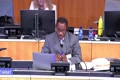 FACILITATOR: We worked on the consolidated document and made some changes and the exercise was informed largelyFACILITATOR [00:17:50]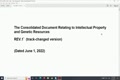 By the discussions of the Expert Group on Sunday and previously I in my report are described the areas that we were able to developFACILITATOR [00:18:05]Some typ of consensus and to the extent possible, I have revised the consolidated document to reflect those areas on which nuclear was that constFACILITATOR [00:18:19]Census. I would like to note that what has been circulated would reflect some changes made to the following sections first the preamble secondFACILITATOR [00:18:34]The definitions third Article 3 on subject matter 4, Article 4, with dealing with the disclosure requirement 5, Article 8,FACILITATOR [00:18:49]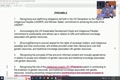 On sanctions and remedies, and as a new section which are describes proposed Article X on a review provision.FACILITATOR [00:19:04]So what I would do at this time is to work you through those different sections identifying the specific places where changes were madeFACILITATOR [00:19:17]So I will therefore begin with the preamble, so should look at the preamble we retained the different provisions that wereFACILITATOR [00:19:32]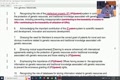 Part of the consolidated text and there are two key areas where there have been changes: one trying to bridge the gapFACILITATOR [00:19:47]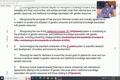 Found in the previous text with regards to patterns' vesses IP and whether we resolve that based on the discussions by the expertsFACILITATOR [00:20:01]It was to replace references to patents with IP, Intellectual Property and then that wasFACILITATOR [00:20:15]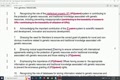 We thought it useful to incorporate a review provision in the instrument that would require contracting partiesFACILITATOR [00:20:30]To review the instrument with a view to amending it to take and to provide for protection regarding other intellectual property rights such as designs, copyright, trademarks andFACILITATOR [00:20:43]Plant varieties, so you see therefore that in several of the provisions in the preamble with replaced IPFACILITATOR [00:20:57]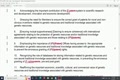 Where there was a previous reference to IP/Patent. So the first such instance would be paragraph 5. So where we note recognizing the role of the Intellectual Property systemFACILITATOR [00:21:12]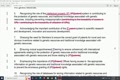 In contributing to the protection of genetic resources and traditional knowledge associated with genetic resource, including misappropriation. During the discussion by the expertFACILITATOR [00:21:27]It also talked about the ABS provisions, access benefit sharing provisions and private consent and weFACILITATOR [00:21:41]A general of the opinion that you be taken up under national law so we made a slight adjustment in paragraph 5 to reflect that development which explains whyFACILITATOR [00:21:55]In the previous paragraph 5 for in the preamble, the reference to contribute into the traceability or utilization of GRs has been deleted.FACILITATOR [00:22:09]Of course, that is not to say that is not going to be found in the text, but it is dealt with properly in the section on disclosure, but not in the preamble, paragraph 6, againFACILITATOR [00:22:24]IP for way previously there was a reference to patents, the same goes for paragraph 8, paragraph 9, paragraph 10.FACILITATOR [00:22:39]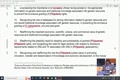 The very last part we introduce paragraph 16 which is quite new and its referenceFACILITATOR [00:22:52]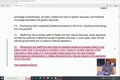 To the review provision, I explained when I presented the report that some experts first that by includingFACILITATOR [00:23:07]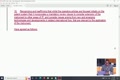 A review provision, while we will be able to get on board those who have all wholishment worried about making specific provision for other intellectualFACILITATOR [00:23:21]Of opture rights. The argument I was made and had also presented to you whether there was still it even it a consent that with this review provision if you take into account the history associated withFACILITATOR [00:23:35]The TRIPS, Article 37.3. Yes, there was a review provision with the expectation that additional matter we dealt with but that has not come to pass. So there are stillFACILITATOR [00:23:50]Some concerns by some parties that even this review provision comes which some risks but overall the general sense in the room was that theFACILITATOR [00:24:03]Review provision would be one way to address in despite these clear risks, so I will therefore read what that new provision in the preamble states, it notes us follows.FACILITATOR [00:24:18]Recognizing and reaffirming that whilst the operative articles are focused initially on the patent system that it incorporates a mandatory review clauseFACILITATOR [00:24:32]To consider extension of the instrument to other areas of IP and consider issues arising from new and emerging technologies and developments in relatedFACILITATOR [00:24:46]Intellectual fora that are relevant to the application of the instrument so that is a new provision that we put in the preamble again based on the discussions that the experts had, there is the last partFACILITATOR [00:25:01]Have agreed us follows which is really a very standard language that follows the preamble so as really nothing controversial about that. So that is the preamble. Now moving to theFACILITATOR [00:25:15]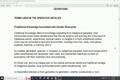 Definitions. We have made slide change when it comes to the definition of the country of origin, previously there was a bracket beforeFACILITATOR [00:25:30]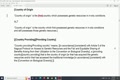 Country and we have now deleted that it previous rate country of origin is the first country which possesses genetic resources in C2 conditions and will deleted thatFACILITATOR [00:25:44]To state the country which possess genetic resources so the applicant quite naturally even whether there are multiple countries that I involved would be required to disclose the country where the resource ofFACILITATOR [00:25:58]State, so would not see it to be critical to very specific about a first country or second country and that was a point made by some of the experts at our meeting.FACILITATOR [00:26:13]We also introduced the term materially or directly based on, and then provided a definition, sometime hundred in spurFACILITATOR [00:26:28]And trying to distinguished between material based on and directly based on to a large extent it is quite semantic and weFACILITATOR [00:26:42]Determined that in both cases what is really important is noting that there is some typ of necessary link would claim invention so we thought that one way then therefore resolve thisFACILITATOR [00:26:57]It was to have a reference that talks about materially or directly based and then to note what will be common about these two terms, so hence the current definition is as follows.FACILITATOR [00:27:12]It is materially or directly based on means that the GRs and or associated TK must have been necessary or material to declimed invention and that the claimed invention mustFACILITATOR [00:27:26]Pend on the special properties of the GRs and/or associated TK. So that is I would say in the second addition that would made in the context of definitionsFACILITATOR [00:27:41]The third and fourth would be on the next page where we refer to source of genetic resources and a source of traditional knowledge associated with genetic resources.FACILITATOR [00:27:56]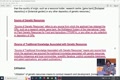 To be fair, the fourth which talks about source of traditional knowledge associated generic sources is not new, it was previously found in the section of the textFACILITATOR [00:28:10]That we refer to us other terms, so what are did there was just to cut that previous definition and then to place it in the different section, so that is would respect toFACILITATOR [00:28:24]A source of Traditional Knowledge associated with genetic resources so it different placement but exactly the same, what would be new would be the corresponding definition ofFACILITATOR [00:28:39]Source of genetic resources, so there we define source of genetic resources as follows, it would refer to any source from which the applicant has obtained the GRs such as a research centerFACILITATOR [00:28:53]Jain back, the multilateral system of the international treaty of planned Genetic Resources for food and agriculture or in other exceed to collection or depositary of GRs, the discussionFACILITATOR [00:29:07]By the experts talked about highlighted a need to provide a very general definition of source of genetic resources and we believe what we have here corresponds to thatFACILITATOR [00:29:21]Request. So those are the changes or adjustments that have been made in the context of the definitions, so if you are to go through you would note thatFACILITATOR [00:29:36]On a very last part of the definitions, we delete the previous reference to source of traditional knowledge associated with the international resources, then there is also a footnote, there was puill of live out and that has been deletedFACILITATOR [00:29:51]Because to the extent that these terms are now used in the text of the instrument we do not need to include that footnote which is only to say that we are calling the attention ofFACILITATOR [00:30:05]The Member States to the need to define these terms which at that time had not yet been introduced in the text of the instrument itself but now they have been soFACILITATOR [00:30:20]There is no need for that footnote. So so much for the definitions we cannot proceed to Article 3.FACILITATOR [00:30:35]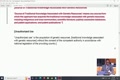 Terms of Article 3 on subject matter, there is what appears to be a minor change but it is significant previouslyFACILITATOR [00:30:49]The reference to traditional knowledge associated with genetic resources was placed in brackets, but based on our discussion last time in on sanded experts that said the subject matter could includeFACILITATOR [00:31:00]Genetic resources and also TK associated with genetic resources, so accordingly we have removed the brackets around a term, traditional knowledge associated with genetic resourcesFACILITATOR [00:31:14]Next provision that was suggested is the section Article 4 on the disclosure requirement so hereFACILITATOR [00:31:29]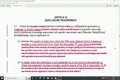 It was simply a rephrasing of the provision to capture the consensus that was developed during the meeting so the ideas are not really new, butFACILITATOR [00:31:44]Let me just read what we have now. It notes in 4.1 that where the claimed invention in the patent application is materially oldFACILITATOR [00:31:58]Directly based on genetic resources and or traditional knowledge associated with genetic resources, each Member State party shall require applicants 2. So you would see thereFACILITATOR [00:32:13]That instead of the previous references to IP would deleted the IP references and that is because the preamble now reflects to some extend the concerns ofFACILITATOR [00:32:28]Those who always wanted to CRP reflected and while we now have is the reference in the main text focusing exclusively on patents. So again this was just asFACILITATOR [00:32:41]Result of the compromise that the Expert Group talked about. Then you also see that we refer to is materially or directly basedFACILITATOR [00:32:56]And that again reflects the point that was made that these two terms are practically the same and they will be no need to put brackets aroundFACILITATOR [00:33:10]Either term. So have application is materially or directly based which term has been defined as I explained. So that is the very first part. Now what should beFACILITATOR [00:33:25]Disclosed, this is captured in subparagraphs A and B, subparagraph A states disclose the country of origin from whichFACILITATOR [00:33:40]The GRs were obtained and/or indigenous peoples or local community from which the associated TK was update, so that two ideas, you have genetic resources and when it comes to thatFACILITATOR [00:33:55]The source would be the country of origin when it comes to the associated TK in source would be the indigenous peoples or local communities so those at a primaryFACILITATOR [00:34:09]Sources, there is a recognition that the applicant may not have the relevant information depending on its circumstances so subparagraph B tackles all those cases where theFACILITATOR [00:34:23]I identified primary also are not known to the applicant. Subparagraph B states therefore as follows: In cases where the information in subparagraph A is not known to the applicant.FACILITATOR [00:34:38]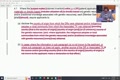 We are always subparagraph aid does not apply another source of the GR or associated TK so if you do not know the source primary source that is then you can useFACILITATOR [00:34:52]In a make reference to the other source, not the other source based on what I had said when we are going over the definition, it says for a list of the social thatFACILITATOR [00:35:07]Could now be included, so other source keeping mind that has been defined should not present any problems. Of cutomics it or necessary to have to again have itFACILITATOR [00:35:21]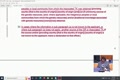 Clear list long list of the other sources, so what would need to consider that reference in conjunction with the definition of source in the definitions asFACILITATOR [00:35:36]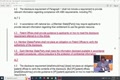 Section, so for it was part the article 4 remains the same, but again reflecting the discussions would added as part of altFACILITATOR [00:35:51]2 on the next page, subparagraphs 4.3, 4.4 and 4.5, 4.3 is as follows.FACILITATOR [00:36:06]Patent offices shall provide guidance to applicants on how to meet the disclosure requirement referred to in this article and 4.4 Member States should not place an obligation on patent offices to beFACILITATOR [00:36:20]Verify the authenticity of the disclosure, then 4.5 each Member State Party shall make the information disclosed available in accordance with patent procedures without prejudice to the protection ofFACILITATOR [00:36:35]Confidential information so these provisions are actually spread out in the consolidated text and to some extent some of them come be found in the Chair's textFACILITATOR [00:36:50]We think that it is useful in a minimum instrument such as this, not to make it to prescriptive, so that is what you informedFACILITATOR [00:37:05]So that is what we have with respect to articles 4 on the disclosure requirement.FACILITATOR [00:37:20]The next one, like to draw your attention to is Article 8, in Article 8, takesFACILITATOR [00:37:34]On board the quite robust exchange we had during the experts meeting, it was considered useful to recognize thatFACILITATOR [00:37:49]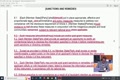 Member States or contracting parties could provide pregrant and post grant measures, a lot of time was spent talking about revocation and the interest was madeFACILITATOR [00:38:04]Quite clear that it would be useful to have some ceiling and therefore not to assist on revocation as a measure that could be appliedFACILITATOR [00:38:18]By Member States in an unqualified way, so this draft takes into account the need to have a ceiling, but of courseFACILITATOR [00:38:33]Would not take away the prerogative of Member States that have revocation as part of your laws to continue to do so although the circumstances are carefully describedFACILITATOR [00:38:47]As I will now read. At point 1 provides as follows. Each Member State Party shall put in place appropriate effective and proportionate legal administrative andFACILITATOR [00:39:01]Policy measures to address non-compliance with a disclosure requirement of Article 4. Member States parties should endeavour to develop these measures in conjunction with the indigenous peoplesFACILITATOR [00:39:16]And local communities subject to relevant national laws so that just subslad adjustment in the language previously found. AgainFACILITATOR [00:39:30]Refecting the discussions we now have articles 8.2, 8.3, 8.5. There was the previous Article 8.2 which again talks about pre-emposed grant measures.FACILITATOR [00:39:44]But we think that the same idea is captured more generally in Article 8.1, so there is no need to again distinguished between pregrant and post grant, not to the external post grantFACILITATOR [00:39:59]A special revocation is important with chosen to address that separately in one of the subparagraphs. So 8.2 now reads each Member State Party shall provide anFACILITATOR [00:40:13]Applicant an opportunity to rectify an unintentional failure to disclose the information specified in Article 4 before implementing pregrant sanctions or directing remedies, there was clearly consensusFACILITATOR [00:40:28]That there would be cases where the feel that to disclose would be considered on intentional and the applicants should therefore be given the opportunity to correct that problem. 8.3,FACILITATOR [00:40:43]That is where we talk about start introducing issues about the ceiling, except as provided in Article 8.4, no Member State Party shall revokFACILITATOR [00:40:57]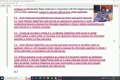 Or render, uninforceable a patent solely on the basis of an applicants failure to disclose the information specified in Article 4 of this instrument, so we do not want a case where just becauseFACILITATOR [00:41:11]Alapicant has failed to disclose, we relaw on that exclusively to revoke the patent that is clearly problematic, but then we note as well that there are some doctrinesFACILITATOR [00:41:25]And the common law, civil law, jurisprudence were where there is fraud that should provide the remedy of decision so to be consistent with thatFACILITATOR [00:41:39]We therefore note in 84 that each Member State may provide post-grant sanctions or remedies where an applicant willfly or with fraudland intent fail to discloseFACILITATOR [00:41:54]Information specified in Article 4 of this instrument in accordance with its national law, so again we are making sure that there is a ceiling, one cannot applyFACILITATOR [00:42:08]Revocation simply for failure to disclose, but whether there are other laws in the nation that provide remedies for fraud than to the extend that is well for fraudland intent, one cannot seek toFACILITATOR [00:42:22]We with that option for Member States. Then finally 8.5. With our prejudice to noncompliance as a result of a fraudent intention as addressed under Article 8.4,FACILITATOR [00:42:36]Member States parties should put in place adequate dispute mechanisms that allow all parties, including indigenous and local communities to reach timely and mutually satisfactory solution in accordance withFACILITATOR [00:42:51]National law, so indeed, maybe cases where there has been a failure to disclose and aspects discussed this and some with the opinion that the opportunity should beFACILITATOR [00:43:06]Given to the stakeholders, including indigenous people and local communities to work out satisfacture arrangements with the applicants along as this is done in anFACILITATOR [00:43:20]In a timely fashion and also in accordance with the national law so that is why we have 8.5. We are moved in the last change that was made in the consolidated textFACILITATOR [00:43:35]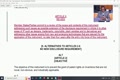 And that is the new provision that we have added again as part of that compromise to tackle the previous issue that we have between IP and patents, so this is what our referring to as theFACILITATOR [00:43:50]Review provision, it reads as follows: Member States parties commit to a review of the scope and contents of this instrument addressing such issues as possible extensionFACILITATOR [00:44:05]Of the disclosure requirement in Article 4 to other areas of IP such as designs, trademarks, copyrights, plan varieties and to derivatives and addressing other issues arising from newFACILITATOR [00:44:19]And emerging technologies that are relevant for the application of this instrument no lited and four years after the entry into force of this instrument so here you see that there is a listingFACILITATOR [00:44:33]Of other IP rights, the list is based on what the experts and also some of the Member States but up yesterday.FACILITATOR [00:44:48]So there is a possibility of modifying this to include IP rights that are not mentioned, but this is simply what I could recall from the conventions that were made on Sunday and alsoFACILITATOR [00:45:01]Yesterday following my report. So that is the new provision and that brings us to the end of my presentation of the issues or the changes that have been made to the consultFACILITATOR [00:45:16]The text which we now have us consolidated text rev 1. Thank you, Chair.FACILITATOR [00:45:31]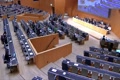 Thank you so much for the presentation of the Rev 1 pull, we really appreciated, I am not sure if any Delegations would like to make any comments now or a few would like to come back tomorrow.FACILITATOR [00:45:45]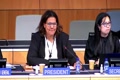 CHAIR: ...CHAIR [00:46:00]I see the Distinguished Delegate from Mexico has requested the floor.CHAIR [00:46:12]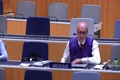 MEXICO: Tan importante que se realizó para sacar esta este documento pero quisiera enfatizar también que en mi opinión yo estuve el y os tuve esa reunión del domingo fue largaMEXICO [00:46:27]Se trabajó muy fuerte y que el documento que ahora tenemos en frente de nosotros refleja fielmente y solo la paró la confidelidadMEXICO [00:46:41]El trabajo que hizo en lo departipamos los expertos a título personal y que el lugar y la forma como fuec e resumido brita por élMEXICO [00:46:54]El facilitador merece toda mi felicitación desde el punto de vista de esta reto intelectual que enfrentábamos a principio del domingo y queMEXICO [00:47:08]Concluir con algo que ahora se puede introducir como un texto básico que refleja este nuestros mejores esfuerzos para alcanzarMEXICO [00:47:23]Am not sure if there areMEXICO [00:47:37]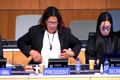 CHAIR: Any more Member States are, any members who have any technical questions and consultation, okay, Tebba foundation, please.CHAIR [00:47:51]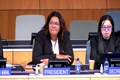 TEBTEBBA FOUNDATION: You, Madam Chair, and thank you Paul Facilitator for preparing this text and I agree it to faithful record of what we discussed on Sunday.TEBTEBBA FOUNDATION [00:48:05]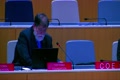 I do have one technical question on the definition of source of genetic resources, and I guess it it applies to the other, I want talk about the alternative sources.TEBTEBBA FOUNDATION [00:48:19]I am just wondering why that only refers to what seems to be transbound or extra territorial sources of Genetic Resources and not national sources such asTEBTEBBA FOUNDATION [00:48:31]Country of origin or indigenous peoples and local communities, territories, lands and waters, the source of traditional knowledge does refer to indigenous peoples and local communities andTEBTEBBA FOUNDATION [00:48:43]...TEBTEBBA FOUNDATION [00:48:58]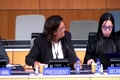 CHAIR: Okay, that is a very general definition that we have given, but if you have specific text that you would like to propCHAIR [00:49:12]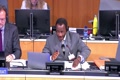 FACILITATOR: I mean we certainly could consider that, but from looking at what will given in terms of source for genetic resources you know that will refer to theFACILITATOR [00:49:26]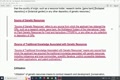 Country but if you can give some text which at least would take that on board in the revised consolidated text rev 2FACILITATOR [00:49:40]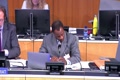 CHAIR: I recognize the Distinguished Delegate from South Africa, remotely, I will know withCHAIR [00:49:54]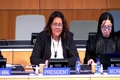 SOUTH AFRICA: Document is it is economic that be made available online.SOUTH AFRICA [00:50:07]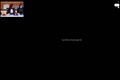 Thanks for that question, it is my understanding thatSOUTH AFRICA [00:50:19]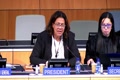 CHAIR: Rev 1 has been emiled to the group coordinators, so I am sure it will be shared in due time or give one. Okay.CHAIR [00:50:33]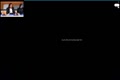 Secondly I just want to just ask the rapporteur to which document has been referring it to, is it the consolidated document or the chastake.CHAIR [00:50:48]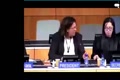 Yes, the main document that is presented is the consolidated document and this is whatCHAIR [00:51:02]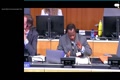 FACILITATOR: The IGC has been working on but also explained before the changes were made and also based on the discussions by the expertsFACILITATOR [00:51:17]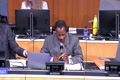 There was a lot of reference to the Chair's text so for all they far the Chair's text to be useful so this current rev oneFACILITATOR [00:51:32]It is informed in significant part by the Chair's text so that the way you can also note what the which parts of the Chair's textFACILITATOR [00:51:46]I have been taken on board in terms of the consolidated text, of course, to look at the Chair's text and compare to relevant parts of the consolidated document so outFACILITATOR [00:52:00]In answering your question briefly say that this is the consolidation document but then you can find traces of the Chair's text in it as well. Thank you.FACILITATOR [00:52:15]CHAIR: I see no more requests for the floor, South Africa. Thank you, J, I just want to ask the deerabCHAIR [00:52:29]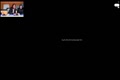 Is just now we are working on a third text or what. And through your question, as the facilitator may remit is to work on the consolidated text is not for me to decide whether the Chair's textCHAIR [00:52:44]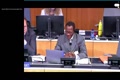 FACILITATOR: But I think the Chair has also made it very clear that she retains the sole authority to make adjustments to the Chair's text, and as the facilitator our work on the consultation document, and that is all I didFACILITATOR [00:52:58]But I am also just in the spirit of transparency, making it reclaib based on the request that were made by the experts that we should not discount the Chair's text when we are making changes to the consulting document, soFACILITATOR [00:53:13]To answer your question, I am limited solely to the consolidated document, I have no hand in whatever adjustments can be made to the Chair's text, but I said them free based onFACILITATOR [00:53:28]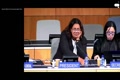 CHAIR: The request made by experts to take on board useful provisions in the Chair's text and that is what have done exactly. Thank you. I thank you so much for that and I am going to remind Member StatesCHAIR [00:53:42]That if you have any technical questions or clarifications, you can consult directly with the facilitator. I see that South Africa requestCHAIR [00:53:57]The floor again, South Africa, I think you need to give us guidance as to which takes we are working we are going backward and forward with the consolidate takes withCHAIR [00:54:11]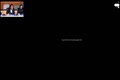 SOUTH AFRICA: Backward and for with suffering forms of the web last year, to please give us a guidance as to which text we are moving forward. Thanks Chair. NowSOUTH AFRICA [00:54:26]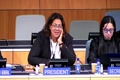 CHAIR: Forget. Okay. We had the discussion earlier. I think I will reach out to you directly because just a reiterate for the entire room. The methodology that we are using at this session isCHAIR [00:54:41]The establish methodology that we are used historically where we look at the consolidated text we have a revision on Wednesday that revision is presented in the plenaryCHAIR [00:54:56]The Member States and Delegations have the opportunity to speak directly with the facilitator on any issues regarding to the technical aspects of the document and they can seekCHAIR [00:55:10]Clarifications and they can pose questions to the facilitators which I encourage persons to do so that is whole it works with the consolidated as the facilitator remainedCHAIR [00:55:25]You just know and I did at the start of this session, the Chair's text is the perview of the Chair. So it is the Chair who works on that document. The plenary focuses onCHAIR [00:55:39]The consolidated text and revisions I made to that text. So I think at this point in time, I am would to thank everyone for your attention and for your participation in the meeting and a questCHAIR [00:55:54]Our clarifications I would encourage you to reach out to the facilitator and we will reconvene tomorrow at 10 and I now open the floor for group coordinators to make any announcements.CHAIR [00:56:08]Thank you.CHAIR [00:56:23]EUROPEAN UNION: I recognize the Distinguished Delegate from the EU. Thank you, Madam Chair, the EU will meet tomorrow morning at 8:00 in the Uchtenhagen room and the meeting will also open to remote participation at this link.EUROPEAN UNION [00:56:35]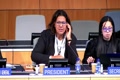 Which has been sent. Thank you. I recognize the Distinguished Delegate from Algeria on behalf of the Africa Group. Thank you, Madam Chair, this is an administrative announcement, Africa GroupEUROPEAN UNION [00:56:50]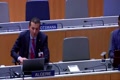 ALGERIA (AFRICAN GROUP COORDINATOR): Shall me tomorrow at 9 am in Bomer Room and remotely I thank you. Distinguished Delegate from Slovakia on behalf of the CEBS Group. Thank you, Madam Chair,ALGERIA (AFRICAN GROUP COORDINATOR) [00:57:04]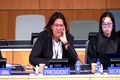 SLOVAKIA (CEBS GROUP COORDINATOR): The TEBS Group will meet tomorrow at 9 am in blue room or remotely. Thank you. Thank you, the Distinguished Delegate from Germany on behalf of Group B. Thank youSLOVAKIA (CEBS GROUP COORDINATOR) [00:57:19]Madam Chair, Group B will meet tomorrow in the afternoon at 2:00 and there is a possible meeting tomorrow at 9:00 which I will confirm or not confirm via email later thisSLOVAKIA (CEBS GROUP COORDINATOR) [00:57:33]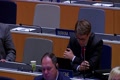 Evening just to announce this after a quick touch base with my colleagues here.SLOVAKIA (CEBS GROUP COORDINATOR) [00:57:48]...SLOVAKIA (CEBS GROUP COORDINATOR) [00:58:00]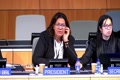 ENDA SANT: Allow Kuki's Adoctor's réunion Demain, witter, Alasal Rush. Nice on behalf of MC.ENDA SANT [00:58:14]INDONESIA ON BEHALF OF LMCs: Thank you, Madame charges to announce to the LMC group that to check their e-mail for further details on the meetings.INDONESIA ON BEHALF OF LMCs [00:58:29]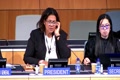 I see no further requests for the floor, so I wish everyone a good evening and thanks for your active participation, we reconvene tomorrow morning at 10 if there is a change you will be noted I thank you so more.[00:58:43]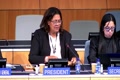 В[00:58:57]